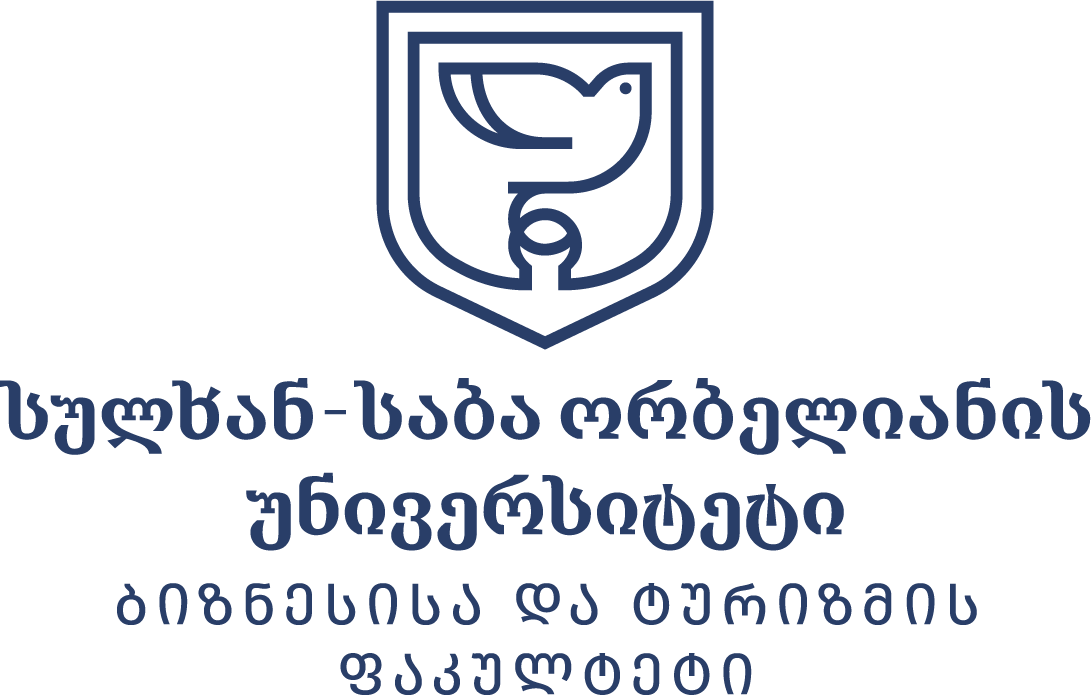 ბიზნესისა და ტექნოლოგიების ფაკულტეტიშიდა საუნივერსიტეტო გამოცდებიII ეტაპის შედეგებიპროგრამაზე დასაშვებად აუცილებელია თითოეულ გამოცდაში არანაკლებ 51 ქულა.დადებითი ქულების მქონე კანდიდატებს შეუძლიათ ხელშეკრულების დასადებად მიმართონ სამაგისტრო პროგრამის კოორდინატორს.კანდიდატებს, რომელთაც სურთ რომელიმე კომპონენტში ქულის გაუმჯობესება, შეუძლიათ დარეგისტრირდნენ დამატებით გამოცდაზე. რეგისტრაციისთვის მიმართეთ ბიზნესისა და ტექნოლოგიების ფაკულტეტს:  თამთა გოგოლაძე,  551-53-43-01,  fbt@sabauni.edu.geპირადი ნომერიინგლისური ენის გამოცდაგასაუბრებაბიზნესის ადმინისტრირების  სამაგისტრო პროგრამაბიზნესის ადმინისტრირების  სამაგისტრო პროგრამაბიზნესის ადმინისტრირების  სამაგისტრო პროგრამა350011229956165310010546425160ადამიანური რესურსების მართვის სამაგისტრო პროგრამაადამიანური რესურსების მართვის სამაგისტრო პროგრამაადამიანური რესურსების მართვის სამაგისტრო პროგრამა010240914315480010190520385365